NƠI NHẬN HỒ SƠChi Nhánh Công Ty Phát Triển và Chuyển Giao PM DTSoft 49/3 Đường TX38, Phường Thạnh Xuân, Quận 12, TP.Hồ Chí Minh(gần CĐ Điện lực Thành Phố Hồ Chí Minh)DT: 08.3716.0649 hoặc 0906051326  gặp Mai Trang (Phòng Nhân Sự) Hoặc gửi qua địa chỉ mail:tuyendungcn@dtsoftus.com, Website công ty: www.dtsoftvn.com	TP.HCM, Ngày 15  tháng  02  năm  2017	          PHÓ GIÁM ĐỐC	        NGUYỄN ĐỨC TÀIVỊ TRÍ TUYỂN: LẬP TRÌNH ỨNG DỤNG, NGHIÊN CỨU CÔNG NGHỆVỊ TRÍ TUYỂN: LẬP TRÌNH ỨNG DỤNG, NGHIÊN CỨU CÔNG NGHỆVỊ TRÍ TUYỂN: LẬP TRÌNH ỨNG DỤNG, NGHIÊN CỨU CÔNG NGHỆVỊ TRÍ TUYỂN: LẬP TRÌNH ỨNG DỤNG, NGHIÊN CỨU CÔNG NGHỆ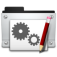 KINH NGHIỆM & KỸ NĂNGKINH NGHIỆM & KỸ NĂNG       CẤP BẬC       CẤP BẬC       CẤP BẬCGiới tính: NamCó khả năng lập trình các ngôn ngữ HTML5, CSS3, javascript, LINQ Winform C#(.NET), Report Devexpress (khi đến phỏng vấn mang theo kết quả để chứng minh là biết các ngôn ngữ)Làm việc với các hệ quản trị CSDL như SQL ServerƯu tiên các ứng viên đáp được các kỹ năng sau:Có khả năng giao tiếp, thuyết trình tốt.Khả năng lập trình theo nhóm.Có khả năng đi công tác xa.Lập trình trên các Tools do bên thứ 3 cung cấp Devexpress.Khả năng nghiên cứu và ứng dụng các công nghệ mới.Hiểu biết thực tế trong lĩnh vực bệnh viện.Giới tính: NamCó khả năng lập trình các ngôn ngữ HTML5, CSS3, javascript, LINQ Winform C#(.NET), Report Devexpress (khi đến phỏng vấn mang theo kết quả để chứng minh là biết các ngôn ngữ)Làm việc với các hệ quản trị CSDL như SQL ServerƯu tiên các ứng viên đáp được các kỹ năng sau:Có khả năng giao tiếp, thuyết trình tốt.Khả năng lập trình theo nhóm.Có khả năng đi công tác xa.Lập trình trên các Tools do bên thứ 3 cung cấp Devexpress.Khả năng nghiên cứu và ứng dụng các công nghệ mới.Hiểu biết thực tế trong lĩnh vực bệnh viện.Giới tính: NamCó khả năng lập trình các ngôn ngữ HTML5, CSS3, javascript, LINQ Winform C#(.NET), Report Devexpress (khi đến phỏng vấn mang theo kết quả để chứng minh là biết các ngôn ngữ)Làm việc với các hệ quản trị CSDL như SQL ServerƯu tiên các ứng viên đáp được các kỹ năng sau:Có khả năng giao tiếp, thuyết trình tốt.Khả năng lập trình theo nhóm.Có khả năng đi công tác xa.Lập trình trên các Tools do bên thứ 3 cung cấp Devexpress.Khả năng nghiên cứu và ứng dụng các công nghệ mới.Hiểu biết thực tế trong lĩnh vực bệnh viện.Giới tính: NamCó khả năng lập trình các ngôn ngữ HTML5, CSS3, javascript, LINQ Winform C#(.NET), Report Devexpress (khi đến phỏng vấn mang theo kết quả để chứng minh là biết các ngôn ngữ)Làm việc với các hệ quản trị CSDL như SQL ServerƯu tiên các ứng viên đáp được các kỹ năng sau:Có khả năng giao tiếp, thuyết trình tốt.Khả năng lập trình theo nhóm.Có khả năng đi công tác xa.Lập trình trên các Tools do bên thứ 3 cung cấp Devexpress.Khả năng nghiên cứu và ứng dụng các công nghệ mới.Hiểu biết thực tế trong lĩnh vực bệnh viện.NHÂN VIÊN( SỐ LƯỢNG: 2)TRÌNH ĐỘTỐT NGHIỆP CAO ĐẲNG TRỞ LÊNCHYÊN NGÀNH  CNTTNHÂN VIÊN( SỐ LƯỢNG: 2)TRÌNH ĐỘTỐT NGHIỆP CAO ĐẲNG TRỞ LÊNCHYÊN NGÀNH  CNTTNHÂN VIÊN( SỐ LƯỢNG: 2)TRÌNH ĐỘTỐT NGHIỆP CAO ĐẲNG TRỞ LÊNCHYÊN NGÀNH  CNTTNHÂN VIÊN( SỐ LƯỢNG: 2)TRÌNH ĐỘTỐT NGHIỆP CAO ĐẲNG TRỞ LÊNCHYÊN NGÀNH  CNTTGiới tính: NamCó khả năng lập trình các ngôn ngữ HTML5, CSS3, javascript, LINQ Winform C#(.NET), Report Devexpress (khi đến phỏng vấn mang theo kết quả để chứng minh là biết các ngôn ngữ)Làm việc với các hệ quản trị CSDL như SQL ServerƯu tiên các ứng viên đáp được các kỹ năng sau:Có khả năng giao tiếp, thuyết trình tốt.Khả năng lập trình theo nhóm.Có khả năng đi công tác xa.Lập trình trên các Tools do bên thứ 3 cung cấp Devexpress.Khả năng nghiên cứu và ứng dụng các công nghệ mới.Hiểu biết thực tế trong lĩnh vực bệnh viện.Giới tính: NamCó khả năng lập trình các ngôn ngữ HTML5, CSS3, javascript, LINQ Winform C#(.NET), Report Devexpress (khi đến phỏng vấn mang theo kết quả để chứng minh là biết các ngôn ngữ)Làm việc với các hệ quản trị CSDL như SQL ServerƯu tiên các ứng viên đáp được các kỹ năng sau:Có khả năng giao tiếp, thuyết trình tốt.Khả năng lập trình theo nhóm.Có khả năng đi công tác xa.Lập trình trên các Tools do bên thứ 3 cung cấp Devexpress.Khả năng nghiên cứu và ứng dụng các công nghệ mới.Hiểu biết thực tế trong lĩnh vực bệnh viện.Giới tính: NamCó khả năng lập trình các ngôn ngữ HTML5, CSS3, javascript, LINQ Winform C#(.NET), Report Devexpress (khi đến phỏng vấn mang theo kết quả để chứng minh là biết các ngôn ngữ)Làm việc với các hệ quản trị CSDL như SQL ServerƯu tiên các ứng viên đáp được các kỹ năng sau:Có khả năng giao tiếp, thuyết trình tốt.Khả năng lập trình theo nhóm.Có khả năng đi công tác xa.Lập trình trên các Tools do bên thứ 3 cung cấp Devexpress.Khả năng nghiên cứu và ứng dụng các công nghệ mới.Hiểu biết thực tế trong lĩnh vực bệnh viện.Giới tính: NamCó khả năng lập trình các ngôn ngữ HTML5, CSS3, javascript, LINQ Winform C#(.NET), Report Devexpress (khi đến phỏng vấn mang theo kết quả để chứng minh là biết các ngôn ngữ)Làm việc với các hệ quản trị CSDL như SQL ServerƯu tiên các ứng viên đáp được các kỹ năng sau:Có khả năng giao tiếp, thuyết trình tốt.Khả năng lập trình theo nhóm.Có khả năng đi công tác xa.Lập trình trên các Tools do bên thứ 3 cung cấp Devexpress.Khả năng nghiên cứu và ứng dụng các công nghệ mới.Hiểu biết thực tế trong lĩnh vực bệnh viện.NHIỆM VỤNHIỆM VỤNHIỆM VỤGiới tính: NamCó khả năng lập trình các ngôn ngữ HTML5, CSS3, javascript, LINQ Winform C#(.NET), Report Devexpress (khi đến phỏng vấn mang theo kết quả để chứng minh là biết các ngôn ngữ)Làm việc với các hệ quản trị CSDL như SQL ServerƯu tiên các ứng viên đáp được các kỹ năng sau:Có khả năng giao tiếp, thuyết trình tốt.Khả năng lập trình theo nhóm.Có khả năng đi công tác xa.Lập trình trên các Tools do bên thứ 3 cung cấp Devexpress.Khả năng nghiên cứu và ứng dụng các công nghệ mới.Hiểu biết thực tế trong lĩnh vực bệnh viện.Giới tính: NamCó khả năng lập trình các ngôn ngữ HTML5, CSS3, javascript, LINQ Winform C#(.NET), Report Devexpress (khi đến phỏng vấn mang theo kết quả để chứng minh là biết các ngôn ngữ)Làm việc với các hệ quản trị CSDL như SQL ServerƯu tiên các ứng viên đáp được các kỹ năng sau:Có khả năng giao tiếp, thuyết trình tốt.Khả năng lập trình theo nhóm.Có khả năng đi công tác xa.Lập trình trên các Tools do bên thứ 3 cung cấp Devexpress.Khả năng nghiên cứu và ứng dụng các công nghệ mới.Hiểu biết thực tế trong lĩnh vực bệnh viện.Giới tính: NamCó khả năng lập trình các ngôn ngữ HTML5, CSS3, javascript, LINQ Winform C#(.NET), Report Devexpress (khi đến phỏng vấn mang theo kết quả để chứng minh là biết các ngôn ngữ)Làm việc với các hệ quản trị CSDL như SQL ServerƯu tiên các ứng viên đáp được các kỹ năng sau:Có khả năng giao tiếp, thuyết trình tốt.Khả năng lập trình theo nhóm.Có khả năng đi công tác xa.Lập trình trên các Tools do bên thứ 3 cung cấp Devexpress.Khả năng nghiên cứu và ứng dụng các công nghệ mới.Hiểu biết thực tế trong lĩnh vực bệnh viện.Giới tính: NamCó khả năng lập trình các ngôn ngữ HTML5, CSS3, javascript, LINQ Winform C#(.NET), Report Devexpress (khi đến phỏng vấn mang theo kết quả để chứng minh là biết các ngôn ngữ)Làm việc với các hệ quản trị CSDL như SQL ServerƯu tiên các ứng viên đáp được các kỹ năng sau:Có khả năng giao tiếp, thuyết trình tốt.Khả năng lập trình theo nhóm.Có khả năng đi công tác xa.Lập trình trên các Tools do bên thứ 3 cung cấp Devexpress.Khả năng nghiên cứu và ứng dụng các công nghệ mới.Hiểu biết thực tế trong lĩnh vực bệnh viện.Lập trình phát triển phần mềm, giải pháp .Chỉnh sửa phần mềm theo đơn đặt hàng của khách hàng.Cài đặt và nâng cấp sản phẩm.Test sản phẩm với nghiệp vụ thực tế.Tham gia hỗ trợ cho khách hàng.Tham gia sản xuất đưa phần mềm vào ứng dụng thực tế.Lập trình phát triển phần mềm, giải pháp .Chỉnh sửa phần mềm theo đơn đặt hàng của khách hàng.Cài đặt và nâng cấp sản phẩm.Test sản phẩm với nghiệp vụ thực tế.Tham gia hỗ trợ cho khách hàng.Tham gia sản xuất đưa phần mềm vào ứng dụng thực tế.Lập trình phát triển phần mềm, giải pháp .Chỉnh sửa phần mềm theo đơn đặt hàng của khách hàng.Cài đặt và nâng cấp sản phẩm.Test sản phẩm với nghiệp vụ thực tế.Tham gia hỗ trợ cho khách hàng.Tham gia sản xuất đưa phần mềm vào ứng dụng thực tế.Lập trình phát triển phần mềm, giải pháp .Chỉnh sửa phần mềm theo đơn đặt hàng của khách hàng.Cài đặt và nâng cấp sản phẩm.Test sản phẩm với nghiệp vụ thực tế.Tham gia hỗ trợ cho khách hàng.Tham gia sản xuất đưa phần mềm vào ứng dụng thực tế.HỒ SƠ BAO GỒM( BẮT BUỘC)HỒ SƠ BAO GỒM( BẮT BUỘC)CHẾ ĐỘCHẾ ĐỘĐơn xin việc. Sơ yếu lý lịch. Giấy khai sinh (bản sao). Giấy CMND (bản sao). Hộ khẩu (bản sao). Bằng tốt nghiệp (bản sao). Bảng điểm toàn khóa (bản sao).Giấy khám sức khoẻ (bản sao).Bằng lái xe mô tô (bản sao).Đơn xin việc. Sơ yếu lý lịch. Giấy khai sinh (bản sao). Giấy CMND (bản sao). Hộ khẩu (bản sao). Bằng tốt nghiệp (bản sao). Bảng điểm toàn khóa (bản sao).Giấy khám sức khoẻ (bản sao).Bằng lái xe mô tô (bản sao).Đơn xin việc. Sơ yếu lý lịch. Giấy khai sinh (bản sao). Giấy CMND (bản sao). Hộ khẩu (bản sao). Bằng tốt nghiệp (bản sao). Bảng điểm toàn khóa (bản sao).Giấy khám sức khoẻ (bản sao).Bằng lái xe mô tô (bản sao).Đơn xin việc. Sơ yếu lý lịch. Giấy khai sinh (bản sao). Giấy CMND (bản sao). Hộ khẩu (bản sao). Bằng tốt nghiệp (bản sao). Bảng điểm toàn khóa (bản sao).Giấy khám sức khoẻ (bản sao).Bằng lái xe mô tô (bản sao).Lương tháng (thoả thuận)Lương sản phẩm.Chế độ khác.       + BHXH, BHYT, BH thất nghiệp       + Thưởng năm và các chế độ phúc lợi khác.       + Công tác phí.Được đào tạo bổ sung kiến thức:+ Các nghiệp vụ quản lý (Bệnh viện...).+ Ứng dụng phần mềm trong công tác quản lý trong các lĩnh vực.+ Khả năng lập trình ứng dụng.Lương tháng (thoả thuận)Lương sản phẩm.Chế độ khác.       + BHXH, BHYT, BH thất nghiệp       + Thưởng năm và các chế độ phúc lợi khác.       + Công tác phí.Được đào tạo bổ sung kiến thức:+ Các nghiệp vụ quản lý (Bệnh viện...).+ Ứng dụng phần mềm trong công tác quản lý trong các lĩnh vực.+ Khả năng lập trình ứng dụng.Lương tháng (thoả thuận)Lương sản phẩm.Chế độ khác.       + BHXH, BHYT, BH thất nghiệp       + Thưởng năm và các chế độ phúc lợi khác.       + Công tác phí.Được đào tạo bổ sung kiến thức:+ Các nghiệp vụ quản lý (Bệnh viện...).+ Ứng dụng phần mềm trong công tác quản lý trong các lĩnh vực.+ Khả năng lập trình ứng dụng.Lương tháng (thoả thuận)Lương sản phẩm.Chế độ khác.       + BHXH, BHYT, BH thất nghiệp       + Thưởng năm và các chế độ phúc lợi khác.       + Công tác phí.Được đào tạo bổ sung kiến thức:+ Các nghiệp vụ quản lý (Bệnh viện...).+ Ứng dụng phần mềm trong công tác quản lý trong các lĩnh vực.+ Khả năng lập trình ứng dụng.THỜI HẠN NHẬN HỒ SƠ : 31/03/2017THỜI HẠN NHẬN HỒ SƠ : 31/03/2017THỜI HẠN NHẬN HỒ SƠ : 31/03/2017THỜI HẠN NHẬN HỒ SƠ : 31/03/2017THỜI HẠN NHẬN HỒ SƠ : 31/03/2017THỜI HẠN NHẬN HỒ SƠ : 31/03/2017